Российская ФедерацияИркутская областьБоханский МуниципальнЫЙ районАДМИНИСТРАЦИЯПОСТАНОВЛЕНИЕМэр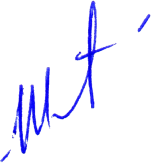 Боханского муниципального района Э.И. КоняевПорядок проведения штабной тренировки1.Учебными целями ставятся:2.Совершенствовать навыки руководящего состава и специалистов, структурных подразделений, КЧС и ПБ в управлении проведением мероприятий по защите персонала и обеспечению устойчивого функционирования объекта в ЧС.3.Проверить готовность органов управления, сил и средств объекта к действиям в ЧС.4.Тренировать персонал в выполнении мероприятий по локализации и ликвидации последствий аварий, переводу производства на режимы работы, обусловленные обстановкой ЧС.5.Проверить объектовую систему оповещения об угрозе возникновения ЧС.Место проведения - территория администрации Боханского муниципального района п. Бохан, ул. Ленина, 83.6.В целях обеспечения своевременной подготовки и успешного проведения тренировки:6.1.Заместителем руководителя тренировки назначить начальника отдела по делам ГОЧС МО «Боханский район» (Кабанов С.В.);6.2.Штаб руководства тренировкой назначить начальника отдела сельского хозяйства администрации муниципального образования «Боханский район» (Александров А.Г.);6.3.Посредником при единой дежурно-диспетчерской службе назначить начальника МКУ «ЕДДС-112 МО «Боханский район» (Хангуев С.А.);6.4.Посредником при командирах формирований назначить ведущего специалиста хозяйственной деятельности администрации муниципального образования «Боханский район» (Раковский В.П.).7.На тренировку привлечь:7.1.Членов КЧС и ПБ, начальника отдела по делам ГОЧС, эвакуационную комиссию;7.2.Личный состав всех формирований, согласно плану тренировки;7.3.Сотрудников структурных подразделений, согласно плану тренировки.8.Начальнику штаба руководства (Александров А.Г.) организовать подготовку к тренировке в соответствии с планом проведения.9.Руководителю тренировки до 28.02.2022 года:9.1.Подготовить к работе ПУ, привести в готовность средства связи и оповещения Рупор-клиент;9.2.Уточнить и согласовать документы плана действий в ЧС во всех звеньях и довести их содержание до участников тренировки в части касающейся;9.3.С участниками тренировки организовать изучение их функциональных обязанностей, документов плана действий в ЧС, требований руководящих документов, методик расчетов и т.п.;9.4.Подготовить и провести практические мероприятия;9.5.Принять меры к своевременному и рациональному использованию материально-технических ресурсов, необходимых для подготовки и проведения тренировки;9.6.Организовать на период тренировки работу медицинского пункта, питание участников.10.Руководству тренировкой, посредникам, руководству структурных подразделений, привлекаемых на тренировку, в ходе подготовки и при проведении тренировки принять необходимые меры по исключению возможности несчастных случаев, аварий, дезорганизации рабочего процесса.25.02.2022г.№132О ПРОВЕДЕНИИ ШТАБНОЙ ТРЕНИРОВКИВ соответствии с Федеральным законом от 21 декабря 1994 г. № 68-ФЗ «О защите населения и территорий от чрезвычайных ситуаций природного и техногенного характера», Федеральным законом от 12 февраля 1998 г. № 28-ФЗ «О гражданской обороне», постановлением Правительства Российской Федерации 2 ноября 2000г. № 841 «Об утверждении Положения о подготовке населения в области гражданской обороны», запланированными мероприятиями оперативной подготовки на 2022 год, провести штабную тренировку 28.02.2022 года по действиям руководства, сил и средств муниципального образования «Боханский район» в чрезвычайных ситуациях по теме: «Оповещение и сбор КЧС и ПБ района при угрозе и возникновении чрезвычайных ситуаций», руководствуясь ч.1 ст.20 Устава Боханского муниципального района:ПОСТАНОВЛЯЮ:1.Утвердить порядок проведения штабной тренировки (Приложение).2.Провести 28.02.2022 года штабную тренировку по действиям руководства, сил и средств Боханского муниципального района в чрезвычайной ситуации по теме: «Оповещение и сбор КЧС и ПБ района при угрозе и возникновении чрезвычайных ситуаций».3.Руководство тренировкой возложить на начальника отдела сельского хозяйства муниципального образования «Боханский район» (Александров А.Г.)4.Постановление довести до руководящего состава в полном объеме, и до участников тренировки в части их касающейся.5.Постановление вступает в силу со дня подписания, подлежит официальному опубликованию в районной газете «Сельская правда» и размещению на официальном сайте администрации Боханского муниципального района в сети Интернет.6.Контроль исполнения настоящего постановления оставляю за собой.Подготовил:Начальник отдела по делам ГОЧСС.В. КабановСогласовано:Руководитель аппаратаЧ.П. ФедороваНачальник отдела информационных технологийА.М. БарлуковНачальник отдела сельского хозяйстваА.Г. АлександровНачальник МКУ «ЕДДС-112 муниципального образования «Боханский район»»С.А. ХангуевНачальник юридического отделаН.А. ШохоноваПриложение 1к постановлениюадминистрации Боханского муниципального районаПриложение 1к постановлениюадминистрации Боханского муниципального районаПриложение 1к постановлениюадминистрации Боханского муниципального районаПриложение 1к постановлениюадминистрации Боханского муниципального районаПриложение 1к постановлениюадминистрации Боханского муниципального районаот25.02.2022г.№132